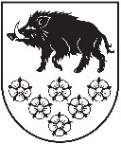 LATVIJAS REPUBLIKAKANDAVAS NOVADA DOMEDārza iela 6, Kandava, Kandavas novads, LV – 3120, Reģ. Nr.90000050886,Tālrunis 631 82028, fakss 631 82027, e-pasts: dome@kandava.lvDOMES ĀRKĀRTAS SĒDES PROTOKOLSKandavā2017.gada  13.jūlijā   					                                   Nr.10Sēde sasaukta  		plkst. 8.30Sēdi atklāj   			plkst. 8.30Sēdi vada   		           I.Priede, domes priekšsēdētāja                                                   Sēdi protokolē 	           A.Dundure, kancelejas vadītājaSēdē piedalās 	       E.Bariss, R.Bērziņš, G.Cīrule, S.Ezeriņa,  13 deputāti                        R.Fabjančiks, G.Indriksons, I.Jēkabsone, A.Ķieģelis,                                           I.Priede, D.Puga,  D.Rozenfelds, 			       K.Ševčuks,  S.ZvirgzdiņaSēdē nepiedalās	L.Gudakovska ( slimības dēļ)2 deputāti	I.Lasis ( attaisnotu iemeslu dēļ)Sēdē piedalās pašvaldības administrācijas darbinieki, pieaicinātās personas: D.Rudēvica, Finanšu nodaļas vadītāja, J.Mazitāns, Juridiskās un personāla nodaļas vadītājs, I.Ķevica, vecākā lietvede, L.Šupstika, sabiedrisko attiecību speciāliste, P.Krampītis, SIA “Kandavas komunālie pakalpojumi” valdes loceklis, A.Jēkabsons,  L.Trēde, laikraksta “Neatkarīgās Tukuma Ziņas” žurnāliste Pamatojoties uz likuma “ Par pašvaldībām”  28.pantu, Kandavas novada domes ārkārtas sēde 2017.gada 13.jūlijā plkst.8.30  sasaukta pēc domes priekšsēdētājas  I.Priedes iniciatīvas 2017.gada 11.jūlijā  un saskaņā ar Kandavas novada domes sēdē 2017.gada 28.jūnijā ( protokols Nr.9  34.§) pieņemto lēmumu.Sēdes vadītāja I.Priede paziņo, ka domes ārkārtas sēdes darba kārtībā iekļauti 7 jautājumi un lūdz apstiprināt sēdes darba kārtību.Pamatojoties uz likuma “Par pašvaldībām” 31.pantu,  Dome, atklāti balsojot: PAR –  12   ( E.Bariss, R.Bērziņš, G.Cīrule,  S.Ezeriņa,    R.Fabjančiks, G.Indriksons, I.Jēkabsone, A.Ķieģelis, I.Priede, D.Rozenfelds, K.Ševčuks, S.Zvirgzdiņa)PRET –  0 , ATTURAS- 0 ,NOLEMJ: Apstiprināt domes ārkārtas sēdes kārtību ar  7 jautājumiemDARBA KĀRTĪBA1. Par deputāta I.Marašinska pilnvaru izbeigšanu pirms termiņa 2. Par Daigas Pugas apstiprināšanu novada domes deputātes statusā  un domes pastāvīgo komiteju sastāvā3.Par 2017.gada 28.jūnija domes sēdes lēmuma “Par projektu iesniegšanu CFLA izsludinātajos projektu konkursos” ( protokols Nr.9  34.§)  izpildi4. Par grozījumiem Kandavas novada Iepirkuma komisijas sastāvā5. Par  Kandavas novada Iepirkuma komisijas nolikuma grozījumu apstiprināšanu6. Par ikgadējā apmaksātā atvaļinājuma daļas piešķiršanu domes priekšsēdētājai Ingai Priedei7.Par konkursa “Diženi Kandavas novadā” nolikuma un vērtēšanas komisijas sastāva apstiprināšanu 1.§Par deputāta I.Marašinska pilnvaru izbeigšanu pirms termiņaZiņo: I.PriedeKandavas novada domē 2017.gada 28.jūnijā reģistrēts ( reģ.Nr. 3-12-2/ 1337) deputāta Ivara Marašinska iesniegums par pilnvaru nolikšanu.Pamatojoties uz  Republikas pilsētas domes un novada domes deputāta statusa likuma 3.panta pirmās daļas 1) punktu, trešo un ceturto daļu un I.Marašinska personisku iesniegumu,Dome, atklāti balsojot: PAR –  12   ( E.Bariss, R.Bērziņš, G.Cīrule,  S.Ezeriņa,   R.Fabjančiks, G.Indriksons, I.Jēkabsone, A.Ķieģelis,  I.Priede,  D.Rozenfelds, K.Ševčuks, S.Zvirgzdiņa)PRET –  0 , ATTURAS- 0 ,NOLEMJ: Izbeigt  Ivara Marašinska deputāta pilnvaras pirms termiņa ar 2017.gada 13.jūliju.( iesniegums pielikumā)2.§Par Daigas Pugas apstiprināšanu novada domes deputātes statusā un  domes pastāvīgo komiteju sastāvā  Ziņo: I.PriedePar jautājumu izsakās: D.RozenfeldsKandavas novada vēlēšanu komisijā 2017.gada 5.jūlijā saņemts Daigas Pugas ( LZS) iesniegums ar piekrišanu pildīt Kandavas novada domes deputāta amatu.Pamatojoties uz domes ārkārtas sēdē 2017.gada 13.jūlijā pieņemto lēmumu (protokols Nr.10  1.§)  par deputāta I.Marašinska ( LZS) pilnvaru izbeigšanu un Republikas pilsētas domes un novada domes vēlēšanu likums” 43.panta pirmo daļu un Kandavas novada vēlēšanu komisijas 2017.gada 5.jūlija lēmumu  ( protokols Nr.11 ), Dome, atklāti balsojot: PAR –   12  ( E.Bariss, R.Bērziņš, G.Cīrule,  S.Ezeriņa,   R.Fabjančiks, G.Indriksons, I.Jēkabsone, A.Ķieģelis,   I.Priede,  D.Rozenfelds, K.Ševčuks, S.Zvirgzdiņa)PRET –  0 , ATTURAS- 0 ,NOLEMJ: Apstiprināt Daigu Pugu, dzīv. Rūmenes iela 10, Kandavā, Kandavas novadā  Kandavas novada domes deputātes statusā  ar 2017.gada 13.jūliju.Pamatojoties uz likuma “Par pašvaldībām” 21.panta pirmās daļas 10. punktu,Dome, atklāti balsojot: PAR –   12  ( E.Bariss, R.Bērziņš, G.Cīrule,  S.Ezeriņa,  R.Fabjančiks, G.Indriksons, I.Jēkabsone, A.Ķieģelis,   I.Priede,  D.Rozenfelds, K.Ševčuks, S.Zvirgzdiņa)PRET –  0 , ATTURAS-  0,NEBALSO -1, ( D.Puga, atbilst. likumam “Par interešu konflikta novēršanu valsts amatpersonu darbībā”) NOLEMJ: Ievēlēt deputāti Daigu Pugu Izglītības, kultūras un sporta komitejas un Finanšu, plānošanas un novada attīstības komitejas sastāvā.3.§Par 2017.gada 28.jūnija  domes sēdes lēmuma “Par projektu iesniegšanu CFLA izsludinātajos projektu konkursos” ( protokols Nr.9  34.§) izpildiZiņo: D.RudēvicaPar jautājumu izsakās: G.Indriksons, D.Rozenfelds, A.Ķieģelis, E.Bariss, P.KrampītisDeputāti, izskatot jautājumu, ierosina uzdot jūlija komiteju sēdēs Nekustamā īpašumu nodaļai sniegt informāciju par nekustamā īpašuma nodokļa, nomas, apsaimniekošanas parādniekiem, kā arī P.Krampītim informāciju par prognozējamām projektu ( Kūrorta ielas un Vānes pagasta katlu māju rekonstrukcijas un kanalizācijas trašu izbūve Kandavā)   realizācijas izmaksām. Pamatojoties uz Kandavas novada domes sēdē 2017.gada 28.jūnijā ( protokols Nr.9  34.§) pieņemtā lēmuma 3.punktu un Finanšu nodaļas vadītājas D.Rudēvicas sniegto informāciju  par esošās situācijas finanšu analīzi, Dome, atklāti balsojot: PAR –  13   ( E.Bariss, R.Bērziņš, G.Cīrule,  S.Ezeriņa,   R.Fabjančiks, G.Indriksons, I.Jēkabsone, A.Ķieģelis, I.Priede, D.Puga,  D.Rozenfelds, K.Ševčuks, S.Zvirgzdiņa)PRET –  0 , ATTURAS- 0 ,NOLEMJ: Pieņemt zināšanai Finanšu nodaļas vadītājas D.Rudēvicas esošās situācijas finanšu analīzi.( pārskats pielikumā)4.§Par grozījumiem Kandavas novada Iepirkuma komisijas sastāvā Ziņo: I.PriedePar jautājumu izsakās: A.Ķieģelis, R.Fabjančiks, D.Rozenfelds un J.MazitānsKandavas novada domē 2017.gada 3.jūlijā reģistrēts ( reģ.Nr. 3-12-2/ 1363) deputāta Raivja Bērziņa iesniegums par   26.06.2017., reģ.Nr. 3-12-2/ 1306 iesnieguma  atsaukšanu sakarā ar dalību   Kandavas novada Iepirkuma komisijas sastāvā. Iesniegums pamatots sakarā ar interešu konflikta novēršanu, pildot Iepirkuma komisijas locekļa pienākumus.Par Kandavas novada Iepirkuma komisijas locekli R.Bērziņš apstiprināts domes sēdē 2017.gada 28.jūnijā ( protokols Nr.9 17.§).Pamatojoties uz likumu “Par pašvaldībām” 21.panta pirmās daļas 27.punktu un R.Bērziņa personisko iesniegumu,Dome, atklāti balsojot: PAR –  13   ( E.Bariss, R.Bērziņš, G.Cīrule,  S.Ezeriņa,  R.Fabjančiks, G.Indriksons, I.Jēkabsone, A.Ķieģelis, I.Priede, D.Puga,  D.Rozenfelds, K.Ševčuks, S.Zvirgzdiņa)PRET – 0  , ATTURAS- 0 ,NOLEMJ: Atbrīvot ar 2017.gada 13.jūliju deputātu Raivi Bērziņu no Kandavas novada Iepirkuma komisijas locekļa pienākumiem.Pamatojoties uz deputāta A.Ķieģeļa mutiski izteikto priekšlikumu, ka vēlas pildīt Kandavas novada Iepirkuma komisijas locekļa pienākumus un likuma “Par pašvaldībām” 21.panta pirmās daļas 24.punktu,Dome, atklāti balsojot: PAR –  12   ( E.Bariss, R.Bērziņš, G.Cīrule,  S.Ezeriņa,  R.Fabjančiks, G.Indriksons, I.Jēkabsone, I.Priede, D.Puga,  D.Rozenfelds, K.Ševčuks, S.Zvirgzdiņa)PRET – 0  , ATTURAS- 0 ,NEBALSO -1, ( A.Ķieģelis, atbilst.likumam “Par interešu konflikta novēršanu valsts amatpersonu darbībā”) NOLEMJ: Apstiprināt  deputātu Alfredu Ķieģeli Kandavas novada Iepirkuma komisijas sastāvā ar 2017.gada 13.jūliju.5.§Par  Kandavas novada Iepirkuma komisijas nolikuma grozījumu  apstiprināšanuZiņo: J. MazitānsPar jautājumu izsakās: D.Rozenfelds, R.FabjančiksKandavas novada Iepirkuma komisijas nolikuma (apstiprināts Kandavas novada domes sēdē 2016. gada 29. septembrī (protokols Nr. 13, 10.§) (turpmāk- Nolikums) 3.1. punktā noteikts, ka Komisiju izveido saskaņā ar Domes lēmumu. Komisijā darbojas 6 (seši)  Komisijas locekļi, kurus ieceļ un atbrīvo ar Domes lēmumu.Publisko iepirkumu likuma 22. panta trešā daļa nosaka, ka pasūtītājs izveido iepirkuma komisiju, kuras sastāvā ir vismaz trīs locekļi. Ja iepirkuma paredzamā līgumcena ir lielāka par 711 000 euro, pasūtītājs izveido iepirkuma komisiju, kuras sastāvā ir vismaz pieci locekļi.Saskaņā ar to, ka 2017. gada 1. martā spēkā stājās jaunais „Publisko iepirkumu likums”, iepirkuma komisijas sastāvu un lēmuma pieņemšanas kārtību regulē minētā likuma 26. pants (iepriekš 22.panta trešā daļa).  Pamatojoties uz likuma „Par pašvaldībām”  41.panta pirmās daļas 2.punktu un deputātu izteikto viedokli par nolikuma grozījumu precizēšanu, svītrojot grozījumu pirmo punktu, Dome, atklāti balsojot: PAR –   13  ( E.Bariss, R.Bērziņš, G.Cīrule,  S.Ezeriņa,  R.Fabjančiks, G.Indriksons, I.Jēkabsone, A.Ķieģelis, I.Priede, D.Puga, D.Rozenfelds, K.Ševčuks, S.Zvirgzdiņa)PRET – 0  , ATTURAS- 0 ,NOLEMJ: 1.Apstiprināt Kandavas novada Iepirkuma komisijas nolikuma grozījumus. 2.Noteikt, ka Kandavas novada Iepirkuma komisijas nolikuma grozījumi stājas spēkā 2017. gada 13.jūlijā.( nolikums Kandavas mājas lapā vietnē – pašvaldība – noteikumi, nolikumi, cenrāži )6.§Par ikgadējā apmaksātā atvaļinājuma daļas piešķiršanu domes priekšsēdētājai Ingai Priedei Ziņo: G.CīrulePar jautājumu izsakās: R.Fabjančiks, J.Mazitāns2017.gada 10.jūlijā saņemts Kandavas novada domes priekšsēdētājas Ingas Priedes iesniegums ar lūgumu piešķirt ikgadējo apmaksāto atvaļinājuma daļu vienu kalendāro nedēļu no 2017.gada 31.jūlija līdz 2017.gada 6.augustam.Iesniegumā I.Priede norāda, ka tiks atmaksāta atvaļinājuma nauda gadījumā, ja netiek nostrādāts periods, par kuru piešķirts apmaksātais atvaļinājums.Pamatojoties uz Darba likuma 78.panta pirmās daļas 3.punktu, 149.panta pirmo un otro daļu, Valsts un pašvaldību institūciju amatpersonu un darbinieku atlīdzības likuma 40.panta pirmo daļu un 41.panta pirmo daļu, kā arī Kandavas novada domes priekšsēdētājas Ingas Priedes 2017.gada 10.jūlija iesniegumu (reģ. Nr. 3-12-2 /1405),Dome, atklāti balsojot: PAR –  12   ( E.Bariss, R.Bērziņš, G.Cīrule,  S.Ezeriņa,   R.Fabjančiks, G.Indriksons, I.Jēkabsone, A.Ķieģelis, D.Puga, D.Rozenfelds, K.Ševčuks, S.Zvirgzdiņa)PRET –  0 , ATTURAS- 0 ,NEBALSO – 1, ( I.Priede, atb.likumam “Par interešu konflikta novēršanu valsts amatpersonu darbībā”) NOLEMJ: Piešķirt Kandavas novada domes priekšsēdētājai Ingai Priedei ikgadējā apmaksātā atvaļinājuma daļu vienu kalendāro nedēļu no 2017.gada 31.jūlija līdz 2017.gada 6.augustam par laika periodu no 2017.gada 19.jūnija līdz 2018.gada 18.jūnijam.7.§Par konkursa “Diženi Kandavas novadā”  nolikuma un vērtēšanas komisijas sastāva apstiprināšanu Ziņo: I.PriedePar jautājumu izsakās: R.Fabjančiks, D.Rozenfelds, G.Indriksons, E.BarissTradicionāli katru gadu notiek konkurss “Sakoptākā sēta Kandavas novadā”. Konkurss tiek organizēts saskaņā ar Kandavas novada domes sēdē 2015.gada 29.janvārī ( protokols Nr.2  19.§) apstiprināto nolikumu. Pamatojoties uz likuma “Par pašvaldības”  15.panta pirmās daļas 2) punktu, 21.panta pirmās daļas 24) punktu un priekšlikumiem mainīt minētā konkursa nosacījumus, kā arī deputātu izteiktajiem priekšlikumiem par vērtēšanas komisijas sastāvu,Dome, atklāti balsojot: PAR –   13  ( E.Bariss, R.Bērziņš, G.Cīrule,  S.Ezeriņa,   R.Fabjančiks, G.Indriksons, I.Jēkabsone, A.Ķieģelis, I.Priede, D.Puga, D.Rozenfelds, K.Ševčuks, S.Zvirgzdiņa)PRET –  0 , ATTURAS-  0,NOLEMJ: 1.Apstiprināt nolikumu “Diženi Kandavas novadā”. Noteikt, ka ar nolikuma “Diženi Kandavas novadā” stāšanos spēkā, spēku zaudē nolikums “Sakoptākā sēta Kandavas novadā” apstiprināts Kandavas novada domes sēdē 2015.gada 29.janvārī ( protokols Nr.2  19.§).2. Noteikt, ka nolikums “ Diženi Kandavas novadā”  stājas spēkā 2017.gada 13.jūlijā.3. Apstiprināt  konkursa “ Diženi Kandavas novadā” vērtēšanas komisiju sekojošā sastāvā: 	3.1. Inga Priede, domes priekšsēdētāja, komisijas priekšsēdētāja;	3.2. Gunda Cīrule, domes priekšsēdētājas vietniece;	3.3. Leonārija Gudakovska, deputāte, lauku attīstības speciāliste;	3.4. Sandra Bērziņa, Nekustamo īpašumu nodaļas vadītāja;	3.5. Gunta Pērkone, teritorijas attīstības plānotāja;	3.6. Līga Šupstika, sabiedrisko attiecību speciāliste;	3.7. Guna Ošeniece, Kandavas tūrisma informācijas centra vadītāja.( nolikums Kandavas mājas lapā vietnē – pašvaldība – noteikumi, nolikumi, cenrāži )Sēde slēgta: 09.15	Sēdi vadīja:  ( personiskais paraksts) I.Priede Protokolēja:  (personiskais paraksts) A.Dundure 